Weybridge Library Transformation 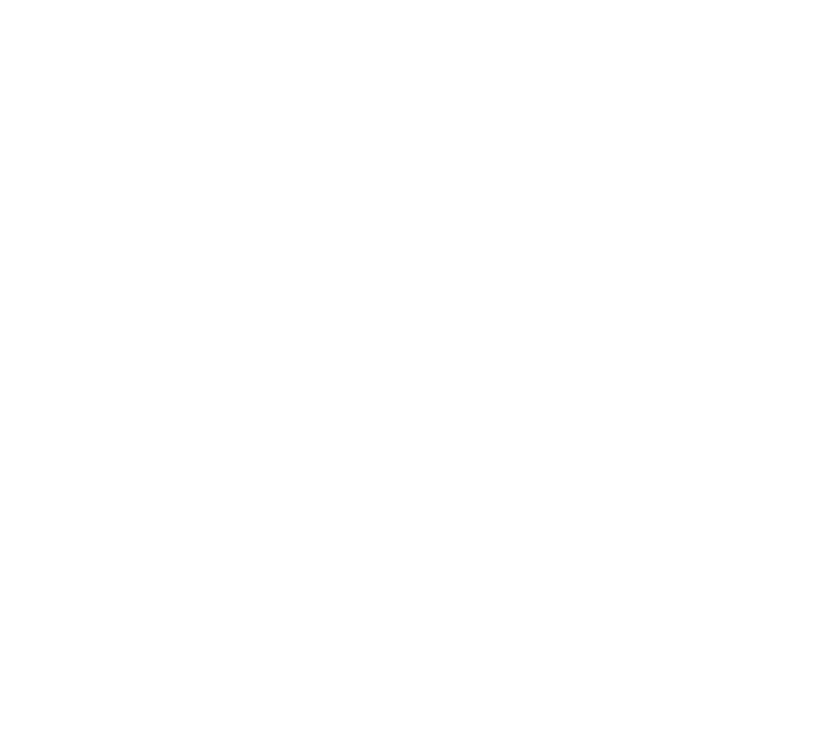 Screen Reader Accessible Survey OverviewWe want to hear what you think of the design for Weybridge library. The comments you give will be invaluable in helping us ensure the space is as relevant to our customers as possible. We want to hear what you think of the design for Weybridge library. The comments you give will be invaluable in helping us ensure the space is as relevant to our customers as possible. We are seeking feedback specifically on the library element of the designs. Please keep this in mind when answering the questions below. Closing dateThe closing date for the survey is Wednesday 7 February 2024.Survey questionsQuestion 1: Overall, how do you feel the library design presented in these plans?Very happy Happy Neutral Unhappy Very unhappyPlease state your answer: Please include specifically what you like about the design:Question 2: Will the new design increase your use of the library?Yes NoDon’t knowPlease state your answer: Question 3: Do you feel the design for the children's library will appeal to the intended age group of 0-12 year olds?YesNoDon’t knowPlease state your answer:Question 4: Are there any changes you think could be made to improve the library design? Please make your comments as specific to the design as possible. Please state your answer:Question 5: Are there any particular events you would like to see in the new space? Please state your answer:Question 6: We plan to create a green space at the rear of the Library. What would you like to see? Please state your answer:Question 7: How often do you currently visit the library?This is my first visit More than once a weekOnce a week1 – 2 times per monthA few times per yearPlease state your answer: Question 8: What is your age?16 – 1819 – 2425 – 3435 – 4445 – 5455 – 6465 & overPlease state your answer:Submitting your answersIf you are completing this survey electronically, it can be returned to: weybridge.library@surreycc.gov.uk.  Alternatively, it can be returned by handing it to library staff in Weybridge Library.Further informationIf you have any questions or you would like the survey in a different format or language, please visit modernisation of Weybridge Library or weybridge.library@surreycc.gov.uk.